DEPARTMENT OF TRANSPORTATION AND DEVELOPMENTINTRADEPARTMENTAL CORRESPONDENCEREFERRED TO______________________________________________________________________________         REFERRED FOR ACTION          ANSWER FOR MY SIGNATURE          FOR FILE          FOR YOUR INFORMATION          FOR SIGNATURE          RETURN TO ME          PLEASE SEE ME           PLEASE TELEPHONE ME          FOR APPROVAL           PLEASE ADVISE ME____  _______________________BY ________  DATE _____________BY ________  DATE _____________BY ________  DATE _____________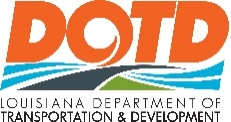 September 18, 2023Telephone NumberContract No.:  ???Task Order No.: ??? (includes all supplements to this TO)State Project No.: ???Project Name: ???Parish/District: ???Consultant: ???Purchase Order No(s).: ???MEMORANDUM TO:	Paulette Territo				Consultant Contracts Services AdministratorFROM:	Project Manager SUBJECT: 	NOTICE OF COMPLETION (Task Order)The above captioned task order between the Department of Transportation and Development and Consultant’s name has been completed. The final invoice has been submitted for payment. Please close out the Task Order. The IDIQ Contract is to remain open.ALL PHASES OF SERVICE UNDER THIS TASK ORDER ARE COMPLETE.THE COMPLETED CONSULTANT PAST PERFORMANCE EVALUATION (CPPE) MUST BE ATTACHED.  Email directly to DOTDCCSCloseouts@la.govAttachment:	CPPEc:	